NAME: MANOJ 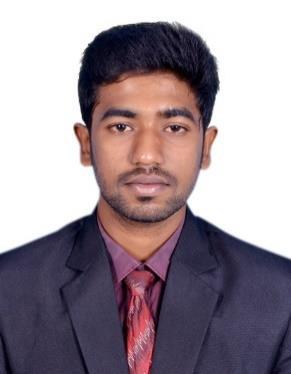 EMAIL: manoj-388308@2freemail.com CURRENT LOCATION: DubaiCAREER OBJECTIVE:Seeking to work in a firm and a professional work driven environment where I can utilize and apply my knowledge and skills, which would enable me as a fresh graduate to grow while fulfilling organizational goals.PROFESSIONAL SUMMARY:An array of experience in manufacturing / production engineering in production plant with experience of production scheduling, manpower management, inventory management, quality control.EDUCATIONAL QUALIFICATION:PROJECTS IN ACADEMIC:Automatic hand brake releasing system (using pneumatic) - (mini project)Analysis of rejection and rework of precision and sub-assembly product - (Final year)INPLANT TRAINING:Undergone inplant training with NISSAN JEEVAN Auto Zone Private Limited, Madurai from 22nd June 2015 to 26th June 2015.ACHIVEMENTS:Participated on workshop in Madras Institute of Technology, at Chennai on the title of EngineDismantling and Assembling.Participated on workshop in Vellor Institute of Technology, at Vellor on the title of VehicleReconstruction.Participated on workshop in Mahendra Institute of Technology, at Namakkal on the title ofHooker Botz 1.0.Undergone training as (QUALITY CONTROL INSPECTOR) in CO INDIA at Coimbatore.WORKING EXPERINCES:Experience as QUALITY INSPECTOR for 1 year & 1 month (APRIL 2017 – MAY 2018) in CENTERLINE AUTOMATION in Coimbatore.Having working experience in DUBAI as MEP ENGINEER for 3 months in FEMP TECHINICAL SERVICE L.L.C (AUGUST – NOVEMBER 2018).PROJECT HANDLED IN QUALITY INSPECTOR:Project: WHEELS INDIA PVT LTDComponent: plunger, valve seatProject: TVS SUNDRAM PVT LTDComponent: FastenersPROJECT HANDLED IN MEP SITE ENGINEER:Project: Sobha site (villa 381) - DubaiInstallation of plumbing works, electrical works, HVAC worksCOMPUTER SKILL:PackageTechnical- Microsoft office (Word, Excel, Power point)- AutoCADROLES AND RESPONSIBILITY IN QUALITY INSPECTOR:Co-ordinate with the Client for collecting the Requirements.Involved with the clients to analyze and resolve the customer complaints.Involved with the Quality team to analyze the component whether there is component full fill the requirement.Manage the Technical Team, to initiate the production of the component.Analyze the entire production and involved in handling the problems whether any tool broke occurs during the production.Involved with setter team in Tool Change Management.Handled the Various Machining Process like Roughing, Finishing, Grooving, Threading,Drilling, Tapping, etc. through Outer Diameters and Inner Diameters.ROLES AND RESPONSIBILITY IN MEP SITE ENGINEER:Reporting to project manager, about man power and daily progress report.Controlling of all workers and sub-contractors without any issues.Checking and verifying approved material of all delivery notesMaintaining the site and office equipment with safetyEnsure effective usage of man power without material shortageInstallation of MDB, and SMDB using as per approved drawing marking by civil surveyor.Before installation of HVAC and electrical device checking all material and accessories as per drawing.PRESONAL PROFILE:Date of Birth: 24-07-1995Marital statusLanguages knownNationality: Single: English, Tamil, Hindi and Malayalam.: IndianQualificationInstitutionUniversity/boardYear of passingCGP/%B.E MechanicalMahendra InstituteAnna University20176.46 (CGP)engineeringof Technology,NamakkalSSLCST. CharlesMatriculation201155%MatriculationHigher SecondarySchool, MaduraiHSCPancy VidyalayaMatriculation201363.83%MatriculationHigher SecondarySchool, Madurai